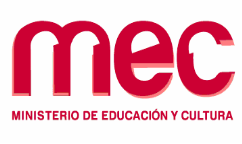 R E S O L U C I Ó N     D.E               /2018DIRECCION  DE EDUCACIÓN.- 2018-11-0001-0132                           Montevideo,  VISTO: la Resolución de la Dirección de Educación 0277/2018 de fecha 12 de abril de 2018, por la cual se resolvió realizar el Llamado a la Licitación Abreviada  02/2018 para la contratación de un servicio de vigilancia para Cecap Montevideo.----------------------------RESULTANDO: que al referido Llamado se presentaron los siguientes oferentes: 1) GADAFOX S.A 2) MONTOSSI MAYADA Carlos Daniel, 3) REDES SEGURIDAD EMPRESARIAL, 4) RODRIGUEZ GALLEGO SONIA GLORIA, 5) SELKESUR S.A, 6) SEVITEC LTDA.7) NUEVA FRONTERA de los cuales las empresas  RODRIGUEZ GALLEGO SONIA GLORIA, y SELKESUR S.A no cumplen con los requisitos formales ya que no se ajustan a lo solicitado en el Pliego de Condiciones Particulares. -------------------CONSIDERANDO: I) que se pronunció la Comisión Asesora de Adjudicaciones  sugiriendo adjudicar a la empresa SEVITEC LTDA por ser admisible en el aspecto formal y además resultar con el puntaje más alto en la evaluación técnica y económica de acuerdo al punto Nº 20 del Pliego de Condiciones Particulares, deviniendo en la propuesta más conveniente para los intereses de la Administración.------------------------------------------                                  II) que en su mérito corresponde adjudicar la Licitación a la mencionada empresa.-------------------------------------------------------------------------------------                                 III) que se emitió la afectación de crédito número 22, la cual luce a fojas 21 del expediente licitatorio.-----------------------------------------------------------------ATENTO: a lo precedentemente expuesto, a lo dictaminado por la Comisión Asesora de Adjudicaciones y a lo dispuesto por el TOCAF aprobado por el Decreto 150/012 de 11 de mayo de 2012, normas concordantes y complementarias.-----------------LA DIRECTORA DE EDUCACIÓNR E S U E L V E:1ro.- Adjudicase la Licitación Abreviada 02/2018 a la empresa SEVITEC LTDA  para la contratación de un servicio de vigilancia para Cecap Montevideo, según el siguiente detalle:2do.- El precio se ajustará semestralmente según la paramétrica indicada en la oferta del adjudicatario a partir del 01/01/2019 según el 80% de la variación de los incrementos salariales para el Grupo 19, Sub grupo 8 y un 20% de acuerdo a la variación del IPC. ----3ro.- El plazo de la contratación será de un año con opción a un año más, a criterio del MEC, en función de la evaluación del desempeño de la empresa adjudicataria.-------------3ro.- El total de la erogación asciende a la suma de $ 3.523.350,24  (pesos uruguayos un tres millones quinientos veintitrés mil trescientos cincuenta con 24/100)  impuestos incluidos.---------------------------------------------------------------------------------------------------------6to.- El pago se realizará mediante SIIF y será atendido  con cargo a los créditos presupuestales, Objeto del Gasto 291 Programa 340 de la Unidad Ejecutora 002 “Dirección de Educación”.------------------------------------------------------------------------------------7mo.- La presente Resolución se aprueba ad-referéndum de la intervención del Tribunal de Cuentas.------------------------------------------------------------------------------------------------------8vo.- Pase al Departamento de Compras a sus efectos.--------------------------------------------ÍTEMPERÍODO DE LA CONTRATACIÓNPRECIO MENSUAL SIN IMP.PRECIO MENSUAL IVA.INCPRECIO ANUAL SIN IMP.PRECIO ANUAL IVA.INC112 MESES53.820,0065.660,40645.840,00787.924,80212 MESES186.846,00227.952,122.242.152,002.735.425,44TOTAL ADJUDICACIÓN IMPUESTOS INCLUÍDOSTOTAL ADJUDICACIÓN IMPUESTOS INCLUÍDOSTOTAL ADJUDICACIÓN IMPUESTOS INCLUÍDOSTOTAL ADJUDICACIÓN IMPUESTOS INCLUÍDOSTOTAL ADJUDICACIÓN IMPUESTOS INCLUÍDOS3.523.350,24